Ежегодно, на базе МБОУ  «Кадошкинская СОШ»  проводится муниципальный отборочный тур Московского Международного Форума «Одаренные дети».  И этот год не стал исключением. 9 февраля  актовый зал школы гостеприимно открыл двери  32 конкурсантам Форума  по 13 номинациям, отражающим основные сферы области знаний, культуры, искусства. С приветственным словом к участникам обратилась начальник отдела по работе с учреждениями образования – Горшкова Татьяна Владимировна, которая подчеркнула необходимость проведения Форума, для раскрытия юных дарований, для развития и поддержки их талантов для процветания России.Кадошкинскую школу представляли 7 участников по следующим номинациям:Наумов Кирилл – «Изобразительной искусство» - 1 место;Лисина Алина – «Клуб лингвистов» - 1 место;Кузнецов Роман – «Союз юных экологов» - 1 место;Иштряков Альмир – «Будущие президенты» - 1 место;Еремин Данила - «Союз юных экологов» - 2 место;Моисеева Маргарита – «Театральный» - 2 место;Малов Кирилл – «Литературный салон» - Диплом участника. Все вышеперечисленные учащиеся достойно представили МБОУ «Кадошкинскую СОШ», а ребятам, занявшим  1 место предстоит защищать честь района на Республиканском Форуме «Одаренные дети – 2016!», который состоится 26 февраля в г. Саранске.                                     Пожелаем им успехов!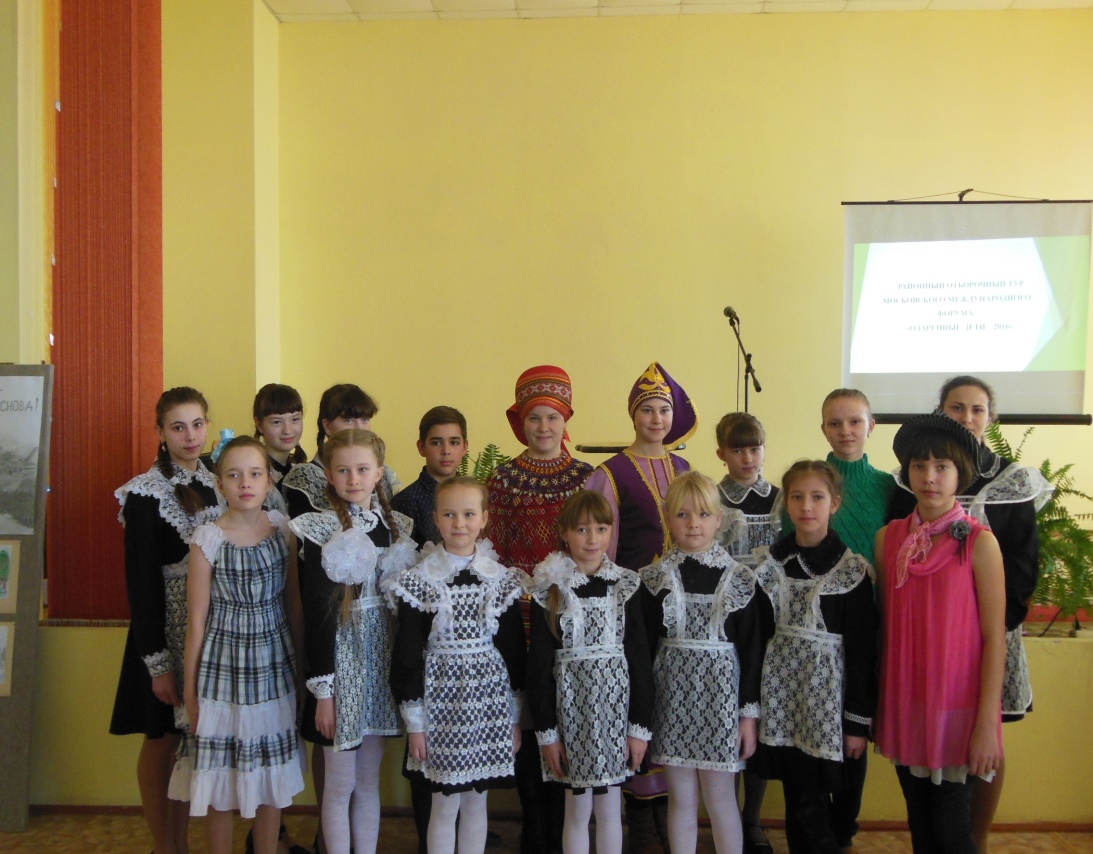 